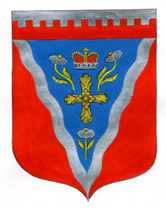 Администрациямуниципального образования Ромашкинское сельское поселениемуниципального образования Приозерский муниципальный районЛенинградской областиП О С Т А Н О В Л Е Н И Е14 марта 2023 года                                                                                                             № 90О внесении изменений в Перечень муниципального имущества, находящегося в собственности муниципального образования Ромашкинское сельское поселение муниципального образования Приозерский муниципальный район Ленинградской области и свободного от прав третьих лиц (за исключением права хозяйственного ведения, права оперативного управления, а также имущественных прав субъектов малого и среднего предпринимательства), предназначенного для предоставления его во владение и (или) в пользование на долгосрочной основе субъектам малого и среднего предпринимательства и организациям, образующим инфраструктуру поддержки субъектов малого и среднего предпринимательства, утвержденный постановлением администрации Ромашкинское сельское поселение муниципального образования Приозерский муниципальный район Ленинградской области от 25.11.2016 года № 273.       Во исполнение части 4 статьи 18 Федерального закона от 24.07.2007 года № 209-ФЗ "О развитии малого и среднего предпринимательства в Российской Федерации" и в соответствии с решением Совета депутатов муниципального образования Ромашкинское сельское поселение муниципального образования Приозерский муниципальный район Ленинградской области от 21 декабря 2018 года № 180 «О порядке формирования, ведения и обязательного опубликования перечня муниципального имущества, находящегося в собственности муниципального образования Ромашкинское сельское поселение муниципального образования Приозерский муниципальный район Ленинградской области и свободного от прав третьих лиц (за исключением права хозяйственного ведения, права оперативного управления, а также имущественных прав субъектов малого и среднего предпринимательства), предназначенного для предоставления его во владение и (или) в пользование на долгосрочной основе субъектам малого и среднего предпринимательства и организациям, образующим инфраструктуру поддержки субъектов малого и среднего предпринимательства, порядке и условиях предоставления в аренду включенного в указанный перечень имущества», руководствуясь Уставом муниципального образования Ромашкинское сельское поселение муниципального образования Приозерский муниципальный район Ленинградской области, администрация муниципального образования Ромашкинское сельское поселение муниципального образования муниципального образования Приозерский муниципальный район Ленинградской области ПОСТАНОВЛЯЕТ: 1. Внести изменения в Перечень муниципального имущества, находящегося в собственности муниципального образования Ромашкинское сельское поселение муниципального образования Приозерский муниципальный район Ленинградской области и свободного от прав третьих лиц (за исключением права хозяйственного ведения, права оперативного управления, а также имущественных прав субъектов малого и среднего предпринимательства), предназначенного для предоставления его во владение и (или) в пользование на долгосрочной основе субъектам малого и среднего предпринимательства и организациям, образующим инфраструктуру поддержки субъектов малого и среднего предпринимательства, утвержденный постановлением администрации муниципального образования Ромашкинское сельское поселение муниципального образования Приозерский муниципальный район Ленинградской области от 25.11.2016 года № 273 (далее – Перечень), изложив его в редакции согласно Приложению.2. Перечень и внесенные в него изменения подлежат:а) обязательному опубликованию в средствах массовой информации – в течение 10 рабочих дней со дня утверждения;б) размещению на официальном сайте администрации муниципального образования Ромашкинское сельское поселение муниципального образования Приозерский муниципальный район Ленинградской области в информационно-телекоммуникационной сети «Интернет» (в том числе в форме открытых данных) – в течение трех рабочих дней со дня утверждения.3. Контроль за исполнением настоящего постановления оставляю за собой.Глава администрации                                                                                           С.В. ТанковИсп. Момот Е.А. (99-515)\                                                                                                                                                                                                                                 Приложение №1                                                                                         к постановлению администрации муниципального образования Ромашкинское сельское поселениемуниципального образования Приозерский муниципальный район Ленинградской областиот 14 марта 2023 года № 90     Продолжение таблицыПродолжение таблицыПродолжение таблицы№п/пНомер в реестре имущества <1>Адрес (местоположение) объекта <2>Структурированный адрес объектаСтруктурированный адрес объектаСтруктурированный адрес объектаСтруктурированный адрес объектаСтруктурированный адрес объектаСтруктурированный адрес объектаСтруктурированный адрес объектаСтруктурированный адрес объектаСтруктурированный адрес объектаСтруктурированный адрес объектаСтруктурированный адрес объекта№п/пНомер в реестре имущества <1>Адрес (местоположение) объекта <2>Наименование субъекта Российской Федерации <3>Наименование муниципального района/городского округа/внутригородского округа территории города федерального значенияНаименование городского поселения/сельского поселения/внутригородского района городского округаВид населенного пунктаНаименование населенного пунктаТип элемента планировочной структурыНаименование элемента планировочной структурыТип элемента улично-дорожной сетиНаименование элемента улично-дорожной сетиНомер дома (включая литеру) <4>Тип и номер корпуса, строения, владения <5>12345678910111213141620Ленинградская область, Приозерский район, пос. Суходолье, ул. Лесная, д. 6Ленинградская областьПриозерский муниципальный районРомашкинское сельское поселение поселокСуходольеулицаЛесная6пом. II2428Ленинградская область, Приозерский район, пос. Суходолье, ул. Центральная, д. 5Ленинградская областьПриозерский муниципальный районРомашкинское сельское поселение поселокСуходольеулицаЦентральная5пом. 73428Ленинградская область, Приозерский район, пос. Суходолье, ул. Центральная, д. 5Ленинградская областьПриозерский муниципальный районРомашкинское сельское поселение поселокСуходольеулицаЦентральная5пом. 74594Ленинградская область, Приозерский район, пос. Суходолье, ул. Лесная, д. 6Ленинградская областьПриозерский муниципальный районРомашкинское сельское поселение поселокСуходольеулицаЛесная6пом. III5522Ленинградская область, Приозерский район, пос. Ромашки, ул. Новостроек, д. 15Ленинградская областьПриозерский муниципальный районРомашкинское сельское поселение поселокРомашкиулицаНовостроек156457Ленинградская область, Приозерский район, пос. Суходолье, ул. Центральная, д. 6Ленинградская областьПриозерский муниципальный районРомашкинское сельское поселениепоселокСуходольеулицаЦентральная67678Ленинградская область, Приозерский район, пос. Саперное, ул. Типанова, д. 7Ленинградская областьПриозерский муниципальный районРомашкинское сельское поселениепоселокСаперноеулицаТипанова7пом. II8533Ленинградская область, Приозерский район, пос. Понтонное, ул. Молодежная, здание 13Ленинградская областьПриозерский муниципальный районРомашкинское сельское поселениепоселокПонтонноеулицаМолодежная139528Ленинградская область, Приозерский район, пос. Ромашки, ул. Новостроек, д. 19Ленинградская областьПриозерский муниципальный районРомашкинское сельское поселениепоселокРомашкиулицаРомашки1910551Ленинградская область, Приозерский район, пос. Суходолье, ул. Лесная, д. 17Ленинградская областьПриозерский муниципальный районРомашкинское сельское поселениепоселокСуходольеулицаЛесная1711681Ленинградская область, Приозерский район, пос. Саперное, ул. Школьная, здание 13АЛенинградская областьПриозерский муниципальный районРомашкинское сельское поселениепоселокСаперноеулицаШкольная13А12682Ленинградская область, Приозерский район, пос. Саперное, ул. Школьная, здание 28АЛенинградская областьПриозерский муниципальный районРомашкинское сельское поселениепоселокСаперноеулицаШкольная28А13683Ленинградская область, Приозерский район, пос. Саперное, ул. Школьная, здание 13Ленинградская областьПриозерский муниципальный районРомашкинское сельское поселениепоселокСаперноеулицаШкольная13№ п/пВид объекта недвижимости;движимое имущество <6>Сведения о недвижимом имуществе или его частиСведения о недвижимом имуществе или его частиСведения о недвижимом имуществе или его частиСведения о недвижимом имуществе или его частиСведения о недвижимом имуществе или его частиСведения о недвижимом имуществе или его частиСведения о недвижимом имуществе или его части№ п/пВид объекта недвижимости;движимое имущество <6>Кадастровый номер <7>Кадастровый номер <7>Номер части объекта недвижимости согласно сведениям государственного кадастра недвижимости <8>Основная характеристика объекта недвижимости <9>Основная характеристика объекта недвижимости <9>Основная характеристика объекта недвижимости <9>Наименование объекта учета <10>№ п/пВид объекта недвижимости;движимое имущество <6>Кадастровый номер <7>Кадастровый номер <7>Номер части объекта недвижимости согласно сведениям государственного кадастра недвижимости <8>Тип (площадь – для земельных участков, зданий, помещений; протяженность, объем, площадь, глубина залегания – для сооружений; протяженность, объем, площадь, глубина залегания согласно проектной документации – для объектов незавершенного строительства)Фактическое значение/ проектируемое значение (для объектов незавершенного строительства)Единица измерения (для площади – кв. м; для протяженности – м; для глубины залегания – м; для объема – куб. м)Наименование объекта учета <10>№ п/пВид объекта недвижимости;движимое имущество <6>НомерТип (кадастровый, условный, устаревший)Номер части объекта недвижимости согласно сведениям государственного кадастра недвижимости <8>Тип (площадь – для земельных участков, зданий, помещений; протяженность, объем, площадь, глубина залегания – для сооружений; протяженность, объем, площадь, глубина залегания согласно проектной документации – для объектов незавершенного строительства)Фактическое значение/ проектируемое значение (для объектов незавершенного строительства)Единица измерения (для площади – кв. м; для протяженности – м; для глубины залегания – м; для объема – куб. м)Наименование объекта учета <10>115161718192021221помещениекадастровый47:03:0000000:18229площадь66,8кв.мофисное2помещение47:03:0511001:181кадастровыйплощадь21,9кв.мбытовое3помещение47:03:0511001:181кадастровыйплощадь18,3кв.мбытовое4помещениекадастровый47:03:0000000:16919площадь370,9кв.мторговое5здание47:03:0000000:11139кадастровыйплощадь170,8кв.мздание бани6помещениекадастровый47:03:0000000:18828площадь36,2кв. мторговое7помещениекадастровый47:030509004:1111площадь102,5кв.м.торговое8здание47:03:0506001:117кадастровыйплощадь257,7кв.м.нежилое9здание47:03:0000000:11618кадастровыйплощадь452,9кв.м.нежилое10здание47:03:0511001:122кадастровыйплощадь558,5кв.м.нежилое11здание47:03:0509004:169кадастровыйплощадь479,8кв.мнежилое12здание47:03:0509004:96кадастровыйплощадь301,2кв.мнежилое13здание47:03:0509004:99кадастровыйплощадь617,9кв.мнежилое№п/пСведения о движимом имуществе <11>Сведения о движимом имуществе <11>Сведения о движимом имуществе <11>Сведения о движимом имуществе <11>Сведения о движимом имуществе <11>Сведения о движимом имуществе <11>Сведения о праве аренды или безвозмездного пользования имуществом <12>Сведения о праве аренды или безвозмездного пользования имуществом <12>Сведения о праве аренды или безвозмездного пользования имуществом <12>Сведения о праве аренды или безвозмездного пользования имуществом <12>Сведения о праве аренды или безвозмездного пользования имуществом <12>Сведения о праве аренды или безвозмездного пользования имуществом <12>Сведения о праве аренды или безвозмездного пользования имуществом <12>Сведения о праве аренды или безвозмездного пользования имуществом <12>Сведения о праве аренды или безвозмездного пользования имуществом <12>Сведения о праве аренды или безвозмездного пользования имуществом <12>№п/пСведения о движимом имуществе <11>Сведения о движимом имуществе <11>Сведения о движимом имуществе <11>Сведения о движимом имуществе <11>Сведения о движимом имуществе <11>Сведения о движимом имуществе <11>организации, образующей инфраструктуру поддержки субъектов малого и среднего предпринимательстваорганизации, образующей инфраструктуру поддержки субъектов малого и среднего предпринимательстваорганизации, образующей инфраструктуру поддержки субъектов малого и среднего предпринимательстваорганизации, образующей инфраструктуру поддержки субъектов малого и среднего предпринимательстваорганизации, образующей инфраструктуру поддержки субъектов малого и среднего предпринимательствасубъекта малого и среднего предпринимательствасубъекта малого и среднего предпринимательствасубъекта малого и среднего предпринимательствасубъекта малого и среднего предпринимательствасубъекта малого и среднего предпринимательства№п/пТип: оборудование, машины, механизмы, установки, транспортные средства, инвентарь, инструменты, иноеГосударственный регистра ционный знак (при наличии)Наименование объекта учетаМарка, модельГод выпускаКадастровый номер объекта недвижимого имущества, в том числе земельного участка, в (на) котором расположен объектПравообладательПравообладательПравообладательДокументы основаниеДокументы основаниеПравообладательПравообладательПравообладательДокументы основаниеДокументы основание№п/пТип: оборудование, машины, механизмы, установки, транспортные средства, инвентарь, инструменты, иноеГосударственный регистра ционный знак (при наличии)Наименование объекта учетаМарка, модельГод выпускаКадастровый номер объекта недвижимого имущества, в том числе земельного участка, в (на) котором расположен объектПолное наименованиеОГРНИННДата заключения договораДата окончания действия договораПолное наименованиеОГРНИННДата заключения догово раДата окон чания действия дого вора1232425262728293031323334353637381Индивидуальный предприниматель Симонян Айк  Семенович30647120170001047120001050001.08.201831.07.20232Индивидуальный предприниматель Клименко Геннадий Михайлович30447123440008247120083166619.06.202018.06.20253Индивидуальный предприниматель Короткова Елена Михайловна30447123380004647120003562519.06.202018.06.20254Индивидуальный предприниматель Симонян Айк  Семенович30647120170001047120001050020.06.201919.06.20245Индивидуальный предприниматель Ляшенко Олег Григорьевич31247123240001647120400834020.06.201919.06.20246Индивидуальный предприниматель Симонян Айк  Семенович30647120170001047120001050018.07.202217.07.20277Индивидуальный предприниматель Газизуллин Марат Завдатович30547120560003847120357628401.01.202331.12.20278ООО «Интера»1207800109351780576918301.11.2020пролонгирован на неопределенный срок9ООО «Интера»1207800109351780576918301.10.2020пролонгирован на неопределенный срок10ООО «Интера»1207800109351780576918301.10.2020пролонгирован на неопределенный срок11ООО «Интера»1207800109351780576918316.05.202216.04.202312ООО «Интера»1207800109351780576918316.05.202216.04.202313ООО «Интера»1207800109351780576918316.05.202216.04.2023№п/пУказать одно из значений: в перечне (изменениях в перечни) <13>Сведения о правовом акте, в соответствии с которым имущество включено в перечень (изменены сведения об имуществе в перечне) <14>Сведения о правовом акте, в соответствии с которым имущество включено в перечень (изменены сведения об имуществе в перечне) <14>Сведения о правовом акте, в соответствии с которым имущество включено в перечень (изменены сведения об имуществе в перечне) <14>Сведения о правовом акте, в соответствии с которым имущество включено в перечень (изменены сведения об имуществе в перечне) <14>№п/пУказать одно из значений: в перечне (изменениях в перечни) <13>Наименование органа, принявшего документВид документаРеквизиты документаРеквизиты документа№п/пУказать одно из значений: в перечне (изменениях в перечни) <13>Наименование органа, принявшего документВид документаДатаНомер139404142431в перечнеАдминистрация муниципального образования Ромашкинское сельское поселение муниципального образования Приозерский муниципальный район Ленинградской областипостановление25.11.20162732в перечнеАдминистрация муниципального образования Ромашкинское сельское поселение муниципального образования Приозерский муниципальный район Ленинградской областипостановление25.11.20162733в перечнеАдминистрация муниципального образования Ромашкинское сельское поселение муниципального образования Приозерский муниципальный район Ленинградской областипостановление25.11.20162734в перечнеАдминистрация муниципального образования Ромашкинское сельское поселение муниципального образования Приозерский муниципальный район Ленинградской областипостановление25.11.20162735в перечнеАдминистрация муниципального образования Ромашкинское сельское поселение муниципального образования Приозерский муниципальный район Ленинградской областипостановление25.11.20162736в перечнеАдминистрация муниципального образования Ромашкинское сельское поселение муниципального образования Приозерский муниципальный район Ленинградской областипостановление30.06.20201607в перечнеАдминистрация муниципального образования Ромашкинское сельское поселение муниципального образования Приозерский муниципальный район Ленинградской областипостановление03.10.20222598в перечнеАдминистрация муниципального образования Ромашкинское сельское поселение муниципального образования Приозерский муниципальный район Ленинградской областипостановление14.03.2023909в перечнеАдминистрация муниципального образования Ромашкинское сельское поселение муниципального образования Приозерский муниципальный район Ленинградской областипостановление14.03.20239010в перечнеАдминистрация муниципального образования Ромашкинское сельское поселение муниципального образования Приозерский муниципальный район Ленинградской областипостановление14.03.20239011в перечнеАдминистрация муниципального образования Ромашкинское сельское поселение муниципального образования Приозерский муниципальный район Ленинградской областипостановление14.03.20239012в перечнеАдминистрация муниципального образования Ромашкинское сельское поселение муниципального образования Приозерский муниципальный район Ленинградской областипостановление14.03.20239013в перечнеАдминистрация муниципального образования Ромашкинское сельское поселение муниципального образования Приозерский муниципальный район Ленинградской областипостановление14.03.202390